济南中考志愿模拟填报步骤说明
（山东劳动职业技术学院五年一贯制报考说明）以下报名方式只适用济南各县区：市中区、历下区、天桥区、槐荫区、历城区、长清区、章丘区、济阳区、平阴县、商河县（莱芜区详情最后一页）第一步：登录济南市教育招生考试院http://219.146.41.173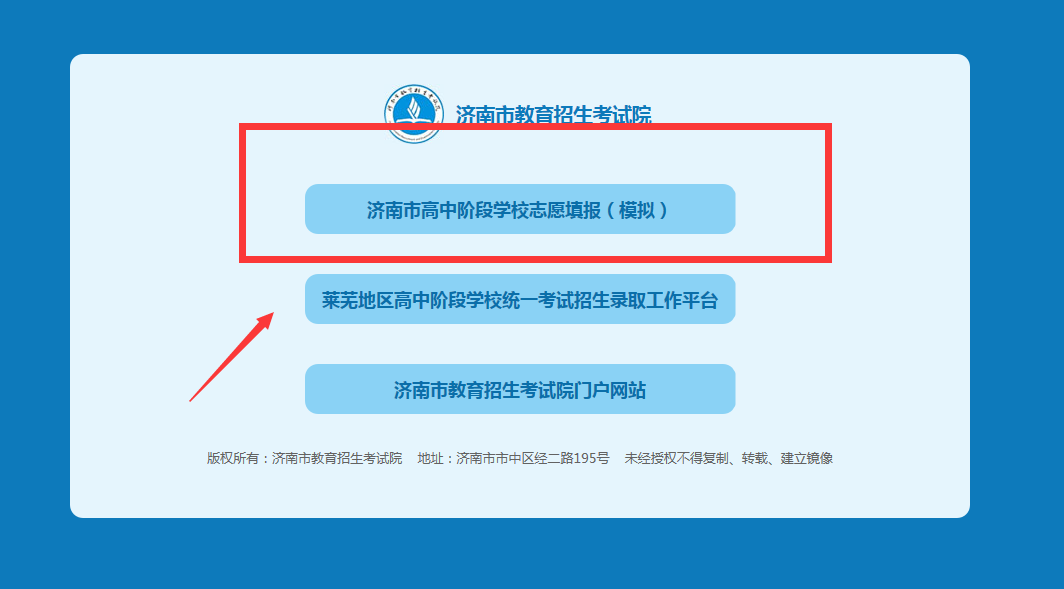 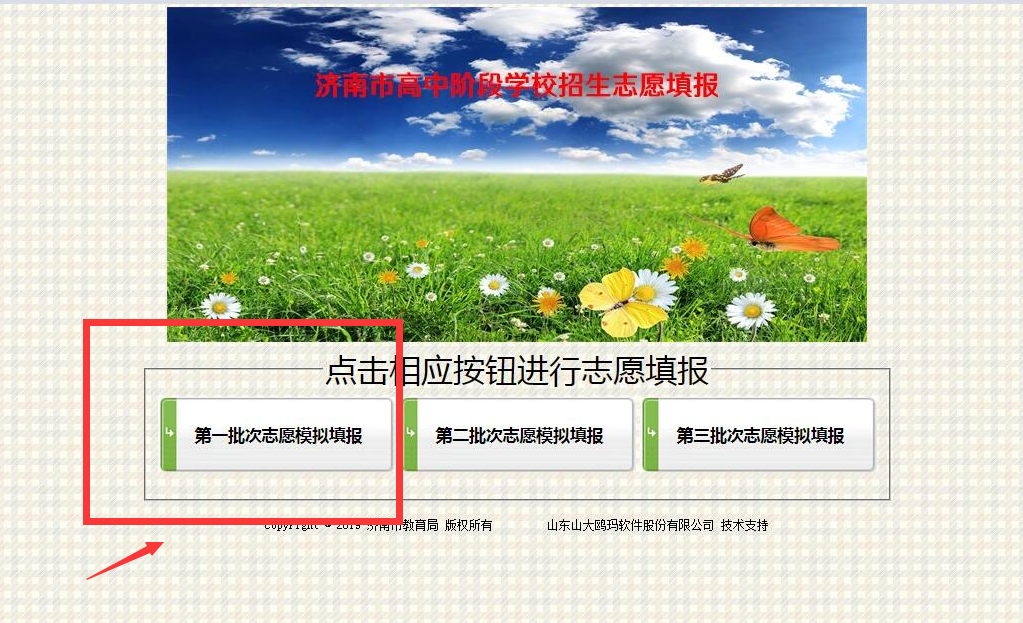 第二步：登录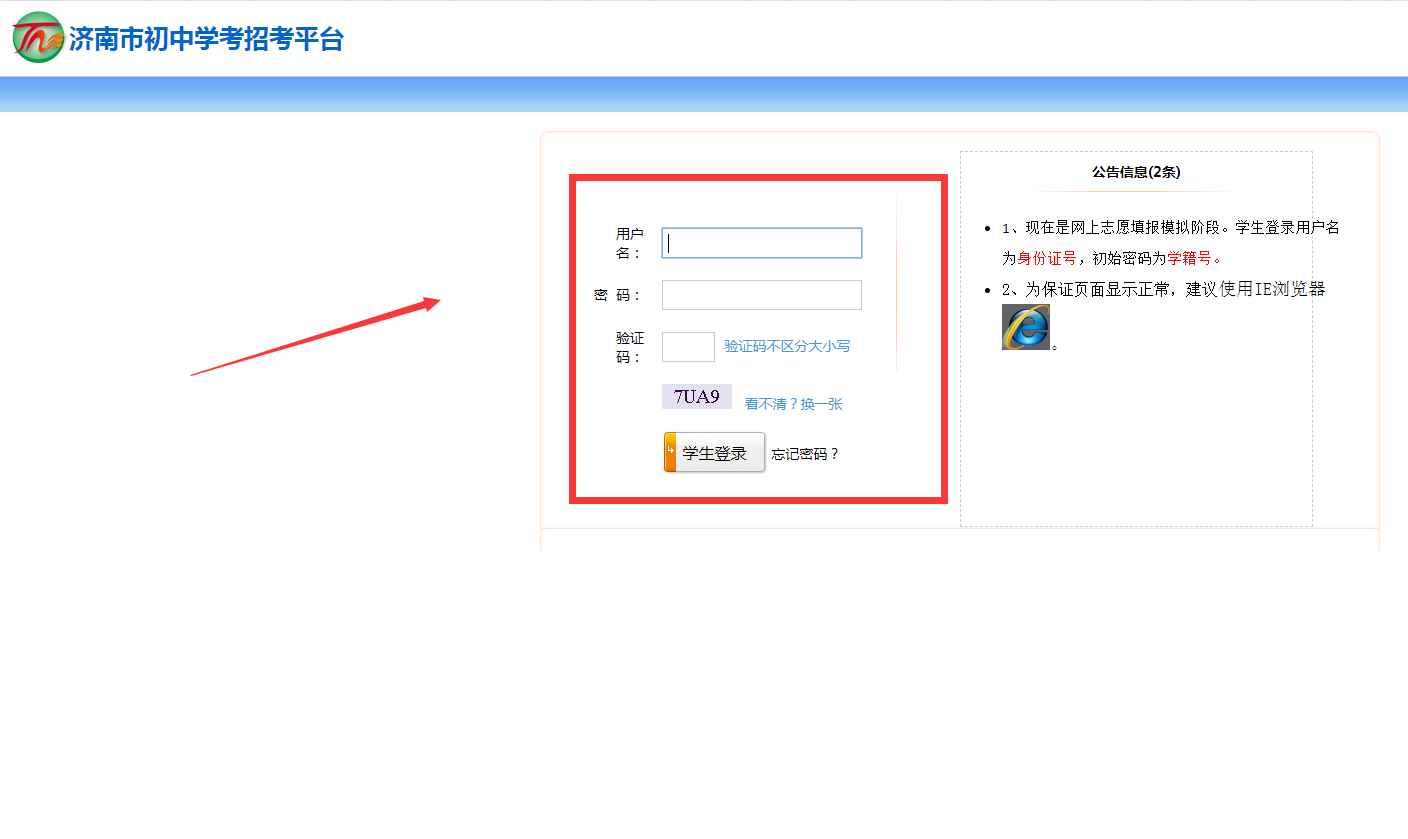 第三步：选择职业学校：高职（五年制高职、三二连读）【山东劳动职业技术学院代码为534，专业代码分别是:B1机械设计与制造、B2数控技术、B3电气自动化技术、B4计算机应用技术、B5电子商务】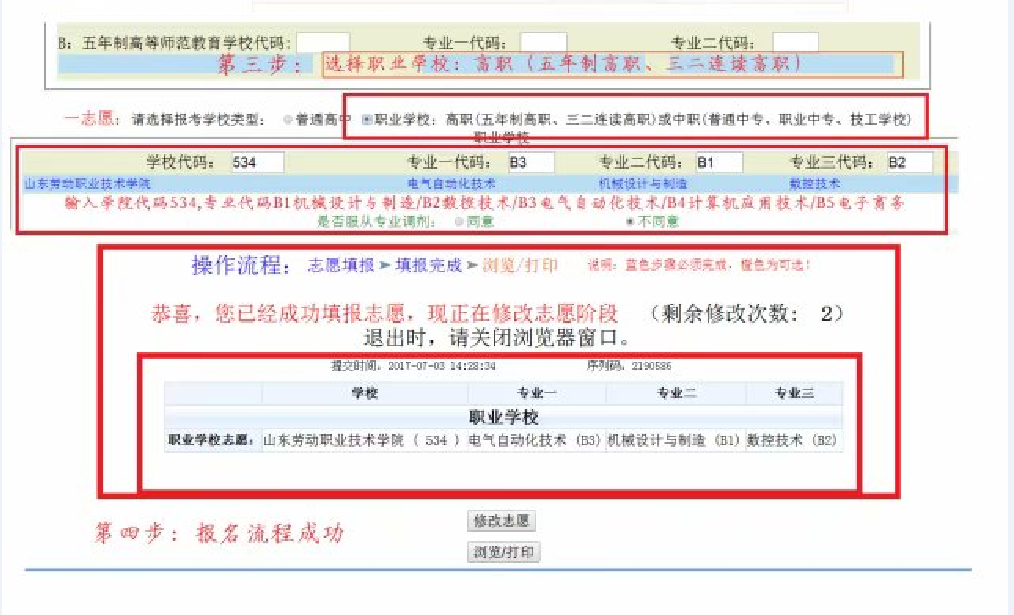 济南市莱芜地区志愿填报时间方式统计表济南市莱芜地区初中后高职志愿填报分数线统计表志愿填报批次志愿填报时间志愿填报方式（地址）投档录取时间投档方式查询时间第一次   7.2-7.3sdlzyzb1237.4--7.5网上投档7.9-8.14第二次7.11-7.12http://zs.lwjy.net:8002/7.15--7.16网上投档7.18-8.14第三次7.22-7.23http://zs.lwjy.net:8002/7.25-7.26网上投档7.30-8.14类别计划数中考总成绩志愿填报分数线占总成绩比师范类26278039050%五年制高职（含三二连读）213478020026%